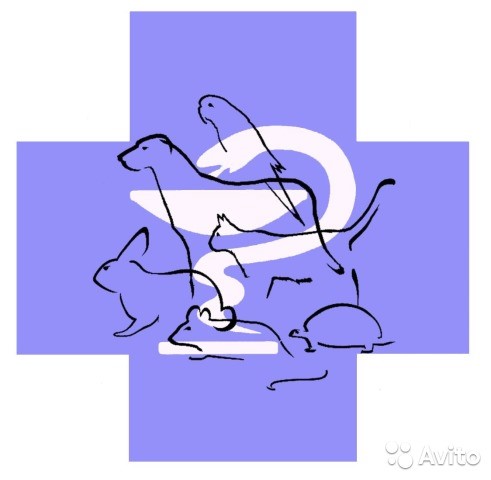 О приостановлении ввоза лекарственных средств и кормовых добавок, зарегистрированных в странах ЕАЭСВ связи с непредоставлением данных, подтверждающих безопасность применения лекарственных препаратов для ветеринарного применения, Федеральной службой по ветеринарному и фитосанитарному надзору в соответствием с пунктом 1 Договора об Евразийском экономическом Союзе от 29 мая 2014 года и пунктом 7 статьи 5 Соглашения по применению санитарных и фитосанитарных мер от 15 апреля 1994 года, приостановлен ввоз  на территорию Российской Федерации    ветеринарных лекарственных препаратов и кормовых добавок, зарегистрированных в Республике Казахстан, Республике Беларусь и  Республике Армения согласно приложения к указанию от 11.11.2020 года № ФС-КС-2/31201 (смотрите  здесь http://rsn-ki.ru/i/u/FS_KS-2_31201_11_11_20201.pdf).Лекарственные препараты или кормовые добавки, поступившие в обращение на территории Российской Федерации до введения временного приостановления ввоза, могут обращаться до истечения срока их годности, при наличии документа, подтверждающего дату их поступления на территорию Российской Федерации.Актуальная информация о контрафактных, фальсифицированных и недоброкачественных препаратах размещены     на    официальном    сайте     Россельхознадзора   в разделе «Фармаконадзор» и на сайте Управления в разделах «Справочная  информация» и разделе «Государственные услуги» в закладке «Лицензирование и фармаконадзор».